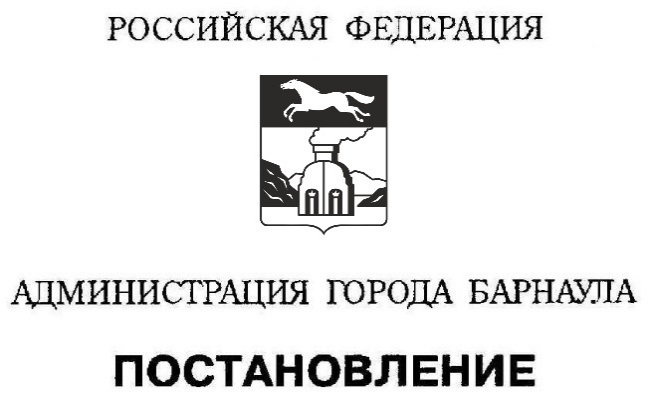 КОМИТЕТ ПО ОБРАЗОВАНИЮГОРОДА БАРНАУЛАПРИКАЗ"_____"_________ 2018    	 №_____________В соответствии с Федеральным законом от  №210-ФЗ                   «Об организации предоставления государственных и муниципальных услуг», постановлением администрации города от  №188 «Об утверждении Порядка разработки и утверждения административных регламентов предоставления муниципальных услуг на территории городского округа – города Барнаула Алтайского края, проведения экспертизы их проектов»ПРИКАЗЫВАЮ:1. Утвердить Административный регламент предоставления муниципальной услуги «Предоставление информации о текущей успеваемости учащегося в муниципальной общеобразовательной организации, ведение электронного дневника и электронного журнала успеваемости» (приложение).2. Приказ комитета по образованию города Барнаула от 23.11.2017 №2263-осн «Об утверждении Административного регламента предоставления муниципальной услуги «Предоставление информации о текущей успеваемости учащегося в муниципальном бюджетном (автономном) общеобразовательном учреждении, ведении электронного дневника и электронного журнала успеваемости» признать утратившим силу.3. Группе информатизации технико-эксплуатационного отдела комитета по образованию города Барнаула (Сонин А.Н.):3.1. Разместить приказ на официальном Интернет-сайте комитета                по образованию города Барнаула;3.2. Обеспечить размещение приказа на официальном Интернет-сайте города Барнаула.4. Контроль за исполнением приказа оставляю за собой.Председатель комитета                                                                          Н.В.ПолосинаОб утверждении Административного регламента предоставления муниципальной услуги «Предоставление информации о текущей успеваемости учащегося в муниципальной общеобразо-вательной организации, ведение электронного дневника и электронного журнала успеваемости» 